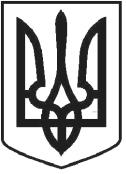 УКРАЇНАЧОРТКІВСЬКА МІСЬКА РАДАСОРОК ТРЕТЯ СЕСІЯ СЬОМОГО СКЛИКАННЯРІШЕННЯвід 26 вересня 2018 рокум. Чортків№ 1219Про внесення змін до Регламенту Чортківської міської ради VІІ скликанняметою приведення положень Регламенту Чортківської міської ради VІІ скликання (далі - Регламент) у відповідність до чинного законодавства, відповідно до Законів України «Про доступ до публічної інформації», «Про статус депутатів місцевих рад», керуючись ст. 25, п. 1 ч. 1 ст. 26, ст.ст. 46, 59 Закону України "Про місцеве самоврядування в Україні", міська радаВИРІШИЛА:1. Внести наступні зміни в додаток 1 до рішення Чортківської міської ради від 05 січня 2016 року №57 «Про затвердження Регламенту Чортківської міської ради VІІ скликання»:1.1. Викласти пункт 3.3. статті 3 Регламенту у наступній редакції:«Пленарні засідання Ради, засідання постійних комісій та інших органів Ради проводяться гласно, крім випадків передбачених чинним законодавством, що забезпечується шляхом проведення у залі засідань фото- , відео-, зйомки, звукозапису із застосуванням відповідних технічних засобів, а також транслюванням засідань у мережі Інтернет, транслюванням засідань через гучномовці за межі приміщення Ради, офіційного оприлюднення рішень Ради шляхом обов’язкового розміщення на офіційному веб-порталі Ради, або в інший, визначений відповідним рішенням Ради спосіб.»;1.2. У  пункті 3.4. статті 3 Регламенту число «10» замінити на число«20»;1.3. Викласти пункт 13.13. статті 13 Регламенту у наступній редакції:«Інформація про скликання сесії Ради оприлюднюється на офіційному веб-сайті Ради.»;1.4. Викласти пункт 18.9. статі 18 Регламенту у наступній редакції:«Рішення ради нормативного характеру оприлюднюються на офіційному веб-сайті Ради не пізніше ніж у 5-денний термін після їх прийняття.»;1.5. Викласти пункт 30.7. статті 30 Регламенту у наступній редакції:«Проект рішення повинен мати погоджувальні підписи (візи): автора проекту, начальника юридичного відділу; голів профільних постійних депутатських комісій (або їх заступників); секретаря Ради; визначеного секретарем Ради керівника структурного підрозділу, заступника міського голови з питань діяльності виконавчих органів міської ради (відповідно до розподілу обов’язків) чи інших посадових осіб, до компетенції яких належить дане питання.»1.6. Пункт 31.2. статті 31 Регламенту доповнити текстом наступногозмісту:«При встановленні результатів голосування до загального складу міської ради включається міський голова, якщо він бере участь у пленарному засіданні ради, і враховується його голос. Відкликання власного голосу депутатом Ради чи міським головою не допускається.»;1.7. Викласти пункт 31.3.ст. 31 Регламенту у наступній редакції:«У випадку, якщо проект рішення під час голосування не набрав необхідної більшості голосів на підтримку, на розгляд Ради виноситься проект рішення про відмову. В разі, якщо проект рішення про відмову не набрав необхідної більшості голосів на підтримку, то розгляд даного питання переноситься на чергове пленарне засідання. За пропозицією головуючого, секретаря Ради, депутата, що підтримана процедурним рішенням Ради, проект рішення, пропозиція, доповнення чи зауваження до проекту рішення можуть бути поставлені на повторне голосування. В разі неприйняття рішення після повторного голосування – проект рішення, пропозиція, доповнення чи поправка вважаються відхиленими.»;1.8. У пункті 31.6. статті 31 Регламенту слово «відмова» замінити словом «неможливість» у відповідному відмінку;1.9. Доповнити ст. 31 Регламенту пунктом 31.9. наступного змісту:«Рішення Ради оприлюднюються на офіційному веб-сайті Ради не пізніше, ніж у 5-денний термін з моменту їх прийняття.»;1.10. Доповнити пункт 32.2. статті 32 Регламенту абзацом наступногозмісту:«- про затвердження порядку денного, внесення до нього змін включення та виключення питань, зміну черговості розгляду питань);»;1.11. Викласти пункт 44.1. статті 44 Регламенту у наступній редакції:«Рішення міської ради набирають чинності через 5 днів з моменту їх прийняття (якщо не встановлено іншого строку) і вводяться в дію з дня їх підписання головуючим на сесії.»;1.12. У пункті 47.3. статті 47 Регламенту слово «місячний» замінити словом «двотижневий» у відповідному відмінку;Дане рішення опублікувати на офіційному сайті Чортківської міськоїради.Контроль та організацією виконання рішення покласти на секретаря міської ради Дзиндру Я.П. та постійну комісію міської ради з питань дотримання законності, охорони громадського порядку та депутатської етики.Міський голова	Володимир ШМАТЬКО